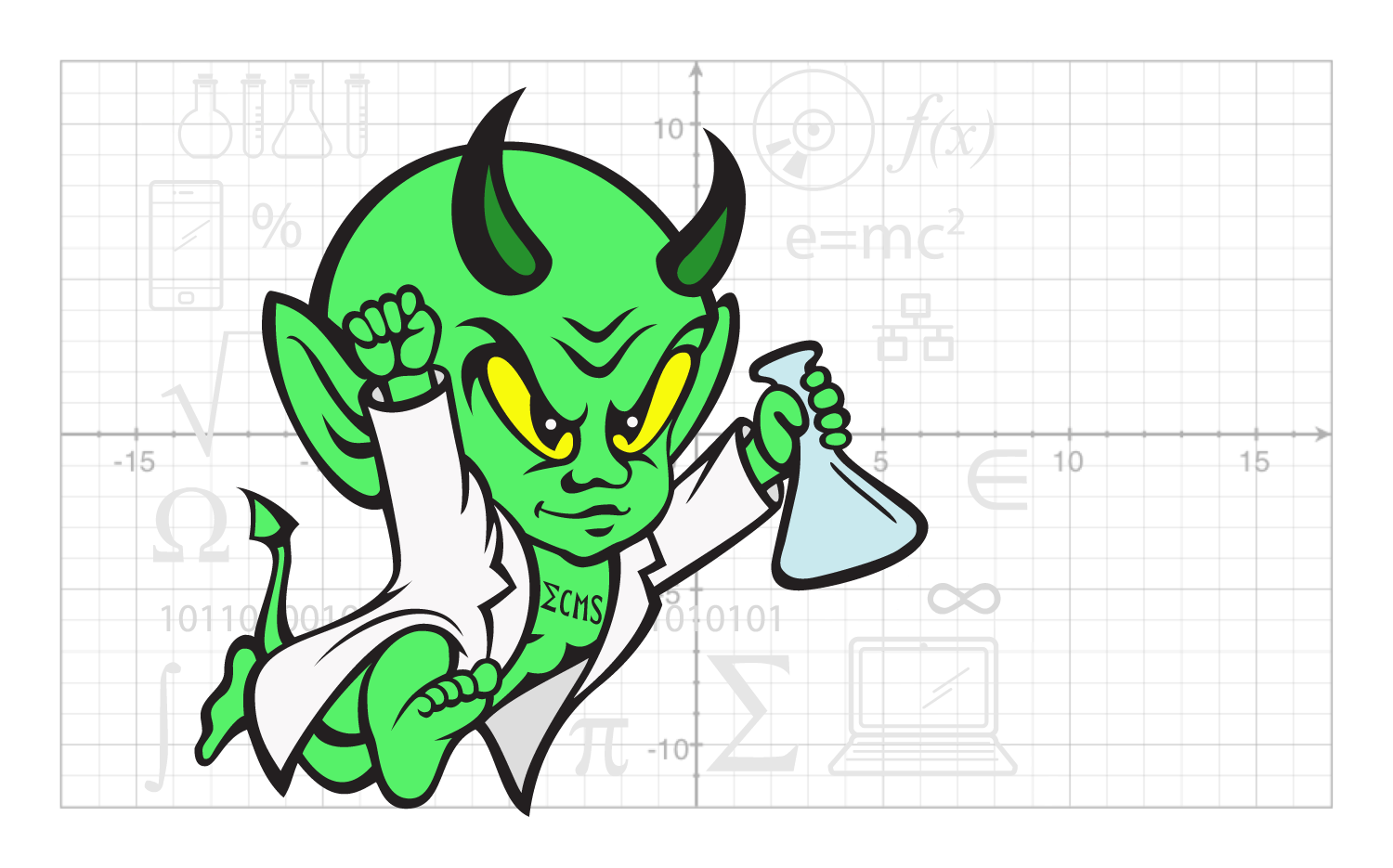 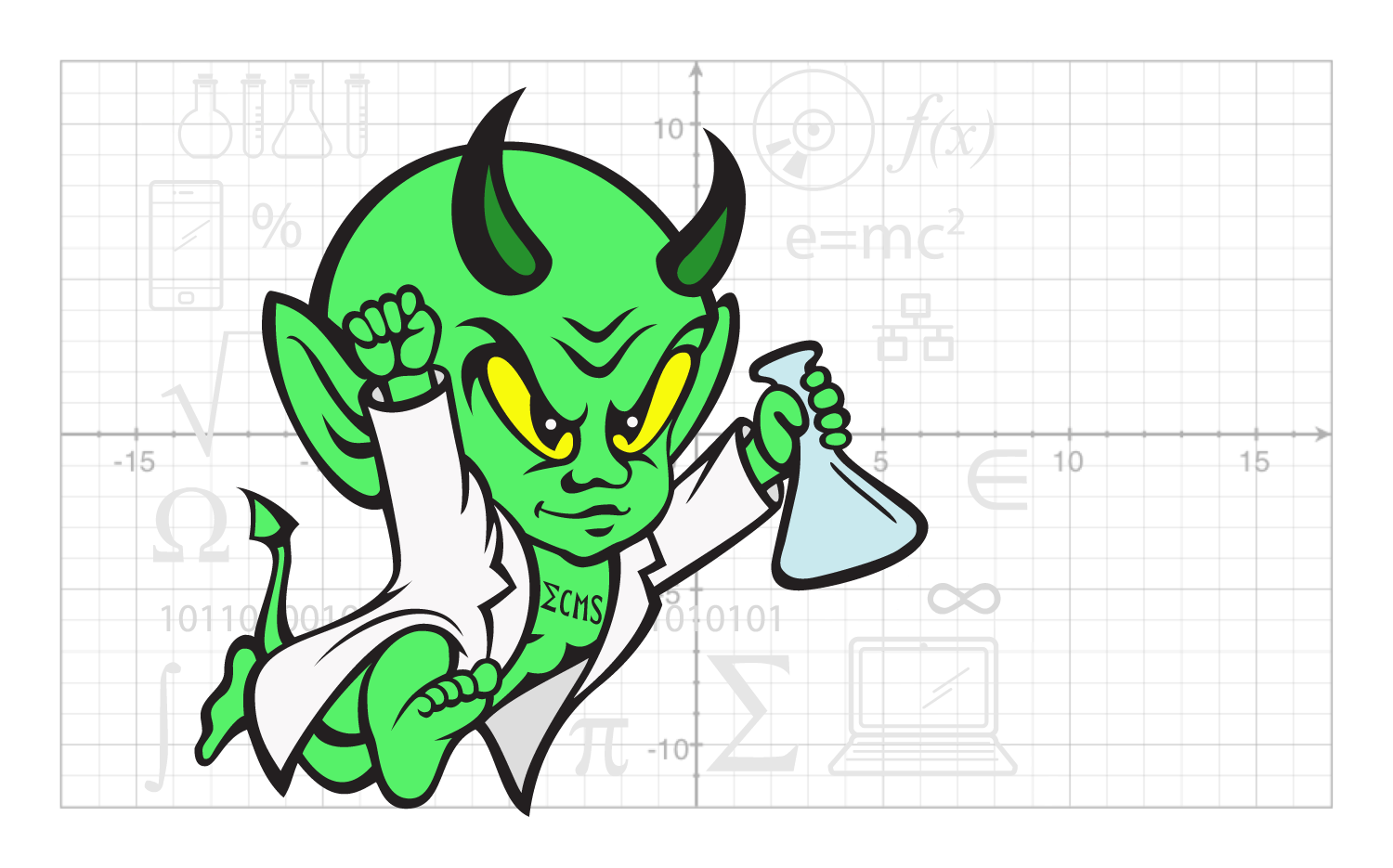 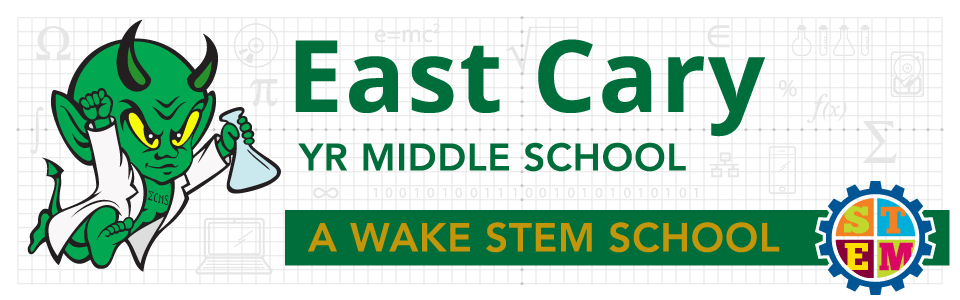 Representatives Present:6-1: L. Haynie			7-1: Tracked Out		8-1: Tracked Out6-2: Absent			7-2: Absent   			8-2: T. Price6-3: G. Radbill			7-3/8-3: T. Hackman		8-4: C. Holmes 6-4: E. Speaks			7-4: B. Bishop			SPED: K. MonroeCTE:  M. Smith			PE: M. Smith			Arts: K. LandryAdmin: N. Davis, S. EllisIRT: J. SternStudent Services: M. Ray-NoblesMedia/Tech:  D. HarrisDistrict:  J. HerbstParent Reps: S. Burgos-Rodriquez			By June 2016, East Cary Middle School will meet or exceed expected growth in reading and math as reported by EVAAS with a focus on Hispanic, Black, and SWD subgroups meeting AMO targets as measured by EOG/EOC scores.WhatWhoHowTimeSet-upNorms/RolesDesired OutcomesAgendaL. HayniePresentClarifyCheck for agreement5 minutesNorms, outcomes and agenda reviewed.Norms, outcomes and agenda reviewed.Norms, outcomes and agenda reviewed.Norms, outcomes and agenda reviewed.Review of ECMS 2015 EOC/EOG Student Achievement Data N. DavisPresent ClarifyCheck for agreement20 minutesDavis reviewed PowerPoint presentation of the 2015 EOG/EOC Student Achievement Data by highlighting proficiency and growth.  AMO subgroup data was also reviewed showing increasing gaps in math and reading for our Hispanic, Black, Economically Disadvantaged and Students with Disabilities.  Student growth is a major concern as ECMS has gone from 0.64 (Meets Expected Growth) in 2013, 1.84 (Meets Expected Growth) in 2014, and -8.74 (Does Not Meet Expected Growth) in 2015.Davis reviewed PowerPoint presentation of the 2015 EOG/EOC Student Achievement Data by highlighting proficiency and growth.  AMO subgroup data was also reviewed showing increasing gaps in math and reading for our Hispanic, Black, Economically Disadvantaged and Students with Disabilities.  Student growth is a major concern as ECMS has gone from 0.64 (Meets Expected Growth) in 2013, 1.84 (Meets Expected Growth) in 2014, and -8.74 (Does Not Meet Expected Growth) in 2015.Davis reviewed PowerPoint presentation of the 2015 EOG/EOC Student Achievement Data by highlighting proficiency and growth.  AMO subgroup data was also reviewed showing increasing gaps in math and reading for our Hispanic, Black, Economically Disadvantaged and Students with Disabilities.  Student growth is a major concern as ECMS has gone from 0.64 (Meets Expected Growth) in 2013, 1.84 (Meets Expected Growth) in 2014, and -8.74 (Does Not Meet Expected Growth) in 2015.Davis reviewed PowerPoint presentation of the 2015 EOG/EOC Student Achievement Data by highlighting proficiency and growth.  AMO subgroup data was also reviewed showing increasing gaps in math and reading for our Hispanic, Black, Economically Disadvantaged and Students with Disabilities.  Student growth is a major concern as ECMS has gone from 0.64 (Meets Expected Growth) in 2013, 1.84 (Meets Expected Growth) in 2014, and -8.74 (Does Not Meet Expected Growth) in 2015.Small Group DiscussionsE. Speaks/L. HaynieBreak into the same 3 small groups from August’s meeting.Examine data in groups using Data Analysis Guiding Questions worksheet.Look for alignment to SIP based on current student achievement data.Provide suggestions for change to current SIP based on data.60 minutesSIT members broke up into the 3 Key Process groups from August’s meeting.  Members who were absent for the last meeting, joined groups to make numbers even.  Groups were given the following Data Analysis Guiding Questions to discuss in their small group:What data from the past year was predictive of your 2015 EOG/EOC scores?What were the data trends for the past 3 years of data?What are the root causes that helped or hindered making progress towards our goal? (Exclude causes that are out of our control)Based on your current data, are there adjustments needed to the plan?Do SMART goals need to be revised?Are key processes and action steps addressing academic learning gaps?Groups will debrief and share out at October’s meeting.  Suggestions include removing Key Process #2 and #3 and have a Key Process focusing on the work of PLTs.  Also, tightening up/revising Key Process #1 (Literacy).Next Meeting: Monday, October 19th, 2015SIT members broke up into the 3 Key Process groups from August’s meeting.  Members who were absent for the last meeting, joined groups to make numbers even.  Groups were given the following Data Analysis Guiding Questions to discuss in their small group:What data from the past year was predictive of your 2015 EOG/EOC scores?What were the data trends for the past 3 years of data?What are the root causes that helped or hindered making progress towards our goal? (Exclude causes that are out of our control)Based on your current data, are there adjustments needed to the plan?Do SMART goals need to be revised?Are key processes and action steps addressing academic learning gaps?Groups will debrief and share out at October’s meeting.  Suggestions include removing Key Process #2 and #3 and have a Key Process focusing on the work of PLTs.  Also, tightening up/revising Key Process #1 (Literacy).Next Meeting: Monday, October 19th, 2015SIT members broke up into the 3 Key Process groups from August’s meeting.  Members who were absent for the last meeting, joined groups to make numbers even.  Groups were given the following Data Analysis Guiding Questions to discuss in their small group:What data from the past year was predictive of your 2015 EOG/EOC scores?What were the data trends for the past 3 years of data?What are the root causes that helped or hindered making progress towards our goal? (Exclude causes that are out of our control)Based on your current data, are there adjustments needed to the plan?Do SMART goals need to be revised?Are key processes and action steps addressing academic learning gaps?Groups will debrief and share out at October’s meeting.  Suggestions include removing Key Process #2 and #3 and have a Key Process focusing on the work of PLTs.  Also, tightening up/revising Key Process #1 (Literacy).Next Meeting: Monday, October 19th, 2015SIT members broke up into the 3 Key Process groups from August’s meeting.  Members who were absent for the last meeting, joined groups to make numbers even.  Groups were given the following Data Analysis Guiding Questions to discuss in their small group:What data from the past year was predictive of your 2015 EOG/EOC scores?What were the data trends for the past 3 years of data?What are the root causes that helped or hindered making progress towards our goal? (Exclude causes that are out of our control)Based on your current data, are there adjustments needed to the plan?Do SMART goals need to be revised?Are key processes and action steps addressing academic learning gaps?Groups will debrief and share out at October’s meeting.  Suggestions include removing Key Process #2 and #3 and have a Key Process focusing on the work of PLTs.  Also, tightening up/revising Key Process #1 (Literacy).Next Meeting: Monday, October 19th, 2015Plus/DeltaE. SpeaksDiscussion2 minutes